名字:                                                             Parent’s signature:                                     Due on October 13   填一填缺少的数字.  Fill in the missing numbers.数一数,把数字写在下面方格內.     Please count and write down the numbers.10735316429861742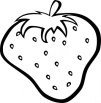 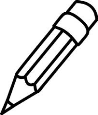 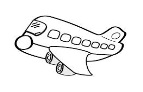 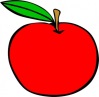 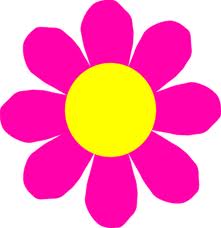 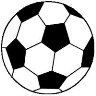 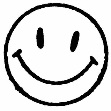 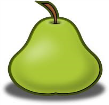 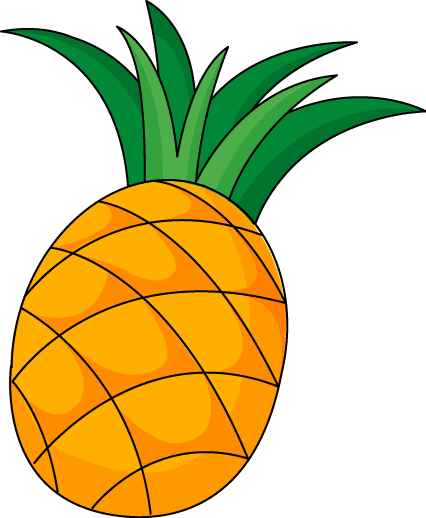 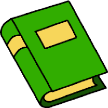 